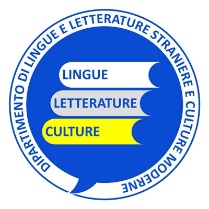 Universita’ degli studi di TorinoDIPARTIMENTO DI LINGUE E LETTERATURE STRANIERE E CULTURE MODERNEVia S. Ottavio 20 – 10124 TORINO________________STUDENTI PARTECIPANTI AL PROGRAMMA DI SCAMBIO CON LE UNIVERSITA’ GIAPPONESI 2017-18Gakushuin University, TokyoAmato, 6 mesi da aprile 2017Chieruzzi, 12 mesi da aprile 2017KUFS, KyotoNoto, 12 mesi da ottobre 2017Vinci, 12 mesi da ottobre 2017NUFS, NagoyaBucci, 6 mesi da aprile 2017Minari, 6 mesi da aprile 2017Trua, 6 mesi da ottobre 2017Saitama UniversityAngelini, 6 mesi da aprile 2017Fazzari, 6 mesi da aprile 2017Paolino, 12 mesi da ottobre 2017TUFS, TokyoAlfonsetti, 6 mesi da ottobre 2017Husanu, 6 mesi da ottobre 2017N.B.: Tutti gli studenti devono confermare l’intenzione a partecipare al programma di scambio dandone tempestivo avviso al prof. Gianluca Coci via e-mail, non oltre il 14/10.Si ricorda che sarà possibile partecipare solo se regolarmente iscritti all’Università di Torino per tutta la durata del soggiorno in Giappone.I mesi di aprile e ottobre sono indicativi: la partenza potrebbe essere anticipata (a marzo anziché ad aprile; a settembre anziché a ottobre).Gli studenti in partenza a marzo/aprile saranno contattati nel giro di pochi giorni. Gli altri, in un secondo momento.Gli studenti in partenza a marzo/aprile dovranno avvertire il prof. Coci in caso di rinuncia entro il 15/10/2016. Gli studenti in partenza a settembre/ottobre potranno farlo entro il 30/11/2017. 